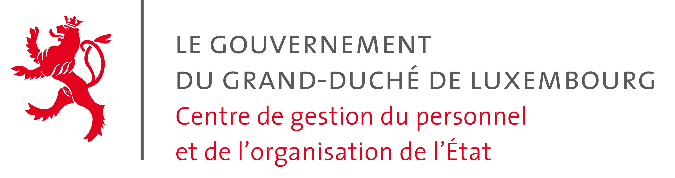 Allocation de famille « régime L2015 » Demande de suppression À envoyer au Centre de gestion du personnel et de l’organisation de l’État B.P. 1204 – L-1012 Luxembourg Les détails concernant la gestion de l’allocation de famille sont documentés dans le « Guide pratique ». L’attribution de l’allocation de famille prend fin si les conditions d’attribution ne sont plus remplies. w	Demandeur 1 Demandeur 1 Demandeur 2 Demandeur 2 NOM  :        NOM  :        NOM  :        NOM  :        Prénom :       Prénom :       Prénom :       Prénom :       Matricule (13 pos.) :       Matricule (13 pos.) :       Matricule (13 pos.) :       Matricule (13 pos.) :       (cocher l’option applicable) (cocher l’option applicable) (cocher l’option applicable) (cocher l’option applicable) Agent de l’État,  conjoint ou partenaire du Demandeur 2 Agent de l’État,  conjoint ou partenaire du Demandeur 1 Agent de l’État « non conjoint » et  « non partenaire » d’un autre agent de l’État Date de fin de l’attribution : Je soussigné(e) déclare que toutes les données figurant sur la présente demande sont complètes, sincères et véritables.   Je soussigné(e) déclare que toutes les données figurant sur la présente demande sont complètes, sincères et véritables.                  , le                                , le                 (Signature du demandeur)(Signature du demandeur)